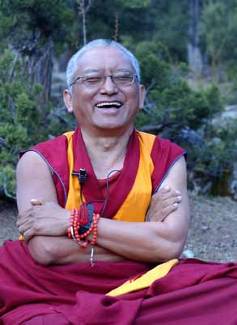 DECOUVERTE DU BOUDDHISME EVALUATION : ‘MORT ET RENAISSANCE’1) Quels sont les désavantages de ne pas se rappeler de la mort ?2) Quels sont les 8 dharmas mondains ?3) Quels sont les bienfaits de se rappeler de la mort ?4) Quel type de conscience de la mort devrions-nous générer ?5) Quelles sont les 3 racines, 9 raisons et 3 décisions qui constituent la méthode pour développer la conscience de la mort ?6) Quels sont les 5 forces du moment de la mort   ?					7) Qu’est-ce que la mort d’un point de vue bouddhiste ? Comment peut-on s’y  préparer ?Questions  facultatives :8) Que pouvez-vous dire de l’état intermédiaire (bardo) ?9) Quels sont les 6 types d’existence (renaissance) ?NOM : __________________________________________________Date : _________________DECOUVERTE DU BOUDDHISMEFICHE DE PARTICIPATION AU MODULE11 – MORT ET RENAISSANCEUne fois achevés les quatorze modules du programme Découverte du Bouddhisme, le bureau international de la FPMT (Fédération pour la Préservation de la Tradition Mahayana) remettra un certificat aux étudiants qui le souhaitent. Afin de valider officiellement ce module, nous vous demandons d’assister à tous les enseignements et d’effectuer toutes les lectures et méditations (voir ci-dessous).Nom de l’étudiant  _________________________________________________________Centre où ont eu lieu les cours : CENTRE GYELTSABJEDates des enseignements : 22 et 23 mai 2021Type d’enseignement : week-end        Enseignant : Sixte VinçottePRÉSENCENombre de jours d’enseignement reçus : ______Nombre de jours d’enseignement donnés : 2Nombre d’enseignements « rattrapés » en écoutant l’enregistrement :  ____  sur http://www.institutvajrayogini.fr/audiovideo.htmlMEDITATIONS, PRATIQUES ET RETRAITESLECTURES DEMANDÉES(Veuillez indiquer les lectures effectuées)Evaluation                    Date :   ____________Signature de l’enseignant :   ___________________________Méditation sur la mort en 9 pointsMéditation sur l’impermanenceRéflexion sur sa propre mortMotivationFait  ____________Fait  ____________Fait  ____________Fait  ____________Nombre de jours (5 jours/semaine) Lectures du module (sous forme digitale, écrivez à : gyeltsabje.spc@gmail.fr )Lectures facultativesLa voie vers l’Eveil, chap. 8 p. 113 à 128 et chap. 15 p. 231 à 240. La mort, l’état intermédiaire et la renaissance de Lati RinpochéLa cuillère du coeurL’enfant lamaFait  ____________Fait  ____________Fait  ____________Fait  ____________Fait  ____________Date  ___________Date  ___________Date  ___________Date  ___________Date  ___________